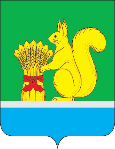 КОНТРОЛЬНО-СЧЕТНАЯ КОМИССИЯ УРЖУМСКОГО МУНИЦИПАЛЬНОГО РАЙОНА г.Уржум ул. Рокина, 13, Кировской обл., 613530, тел.: (83363) 2-20-39, факс (83363) 2-33-88город Уржум                                                                                   24.11.2023 годаЗАКЛЮЧЕНИЕ №31на проект решения Уржумской районной Думы шестого созыва«О бюджете  Уржумского муниципального района на 2024 год 
и на плановый период 2025 и 2026 годов»Заключение контрольно-счетной комиссии Уржумского муниципального района на проект решения Уржумской районной Думы «О бюджете Уржумского муниципального района на 2024 год и на плановый период 2025 и 2026 годов» подготовлено в соответствии с Бюджетным Кодексом РФ, Положением о бюджетном процессе в муниципальном образовании Уржумский муниципальный район Кировской области (от 29.10.2013 №31/253), Положением о контрольно-счетной комиссии Уржумского муниципального района (от 16.11.2021 №4/24) и иными нормативными правовыми актами Уржумского муниципального района.В соответствии со статьёй 29 Положения о бюджетном процессе в муниципальном образовании Уржумский муниципальный район Кировской области (от 29.10.2013 №31/253) проект решения Уржумской районной Думы шестого созыва «О бюджете Уржумского муниципального района на 2024 год и на плановый период 2025 и 2026 годов» представлен на рассмотрение в Уржумскую районную Думу своевременно и в полном объеме.В рамках подготовки заключения проведена оценка соблюдения нормативных правовых актов, методических материалов, и иных документов, составляющих основу формирования бюджета Уржумского муниципального района.Основные параметры прогноза исходных макроэкономических 
показателей для составления проекта бюджета районаПрогноз социально-экономического развития Уржумского муниципального района на 2024 год и на плановый период 2025 и 2026 годов разработан на основе анализа сложившейся ситуации в экономике района и тенденций социально-экономического развития Уржумского муниципального района в двух вариантах: консервативном и базовом. Согласно пояснительной записке к прогнозу за основу для составления проекта бюджета Уржумского муниципального района взят базовый (второй) вариант прогноза, в связи с чем в настоящем заключении анализ макроэкономических показателей осуществлен в соответствии с базовым вариантом, предусматривающим более высокие темпы экономического роста.Информация об основных показателях прогноза социально-экономического развития Уржумского муниципального района на 2023-2026 годы представлена в таблице:Согласно представленному прогнозу макроэкономические условия социально-экономического развития Уржумского муниципального района характеризуются следующими тенденциями:ежегодным ростом фонда оплаты труда: на 6,6% в 2024 году, на 6,2% в 2025 году, на 6,1% в 2026 году, увеличением среднемесячной номинальной начисленной заработной платы в 2024 году на 7,7%, в 2025 году на 6,8%, в 2026 году на 6,5%,ежегодным ростом прибыли прибыльных предприятий в 2024 году на 1,2%, в 2025 году на 1,2%, в 2026 году на 1,6%,сохранением темпов роста объема отгруженных товаров собственного производства, выполненных работ и услуг в действующих ценах в 2024 году на 4,4%, в 2025 году на 5,1%, в 2026 году на 6,2%,ростом оборота розничной торговли (в % к предыдущему году в сопоставимых ценах) - в 2024 году на 3,0%; в 2025 году на 3,1%; в 2026 году на 3,3%; сохранением роста объема платных услуг населению в сопоставимых ценах – в 2024 году на 1,8%, в 2025 году на 1,8%, в 2026 году на 2,6%,снижением объема инвестиций в основной капитал за счет всех источников финансирования в сопоставимых ценах в 2024 году на 14,21%, в 2025 году на 10,64%, в 2026 году на 20,23%,снижением темпов ввода в действие основных фондов в 2024 году на 20,7%, в 2026 году на 30,4%, и ростом в 2025 году на 15,7%,снижением остаточной балансовой стоимости основных фондов в 2024 году на 4,1%, в 2025 году на 1,5%, в 2026 году на 2,3%.  Основные характеристики бюджета Уржумского муниципального района на 2024-2026 годыОсновные характеристики проекта решения Уржумской районной Думы шестого созыва «О бюджете Уржумского муниципального района на 2024 год и на плановый период 2025 и 2026 годов» (далее проект Решения о бюджете) представлены в таблице:Общий объем доходов бюджета района на 2024 год прогнозируется в объеме 696 786,4 тыс. руб., что на 86 478,7 тыс. руб. меньше ожидаемого исполнения 2023 года.Расходы бюджета района на 2024 год запланированы в сумме 706 670,1 тыс. руб., что на 90 500,7 тыс. руб. меньше ожидаемого исполнения 2023 года.Дефицит бюджета района на 2024 год запланирован в сумме 9 883,6 тыс.руб. или со снижением к 2023 году на 4022,1 тыс. руб. Доходы бюджета Уржумского муниципального района на 2024-2026 годыСогласно пояснительной записке к проекту Решения о бюджете доходы бюджета района на 2024 год и на плановый период 2025 и 2026 годов сформированы по показателям прогнозируемых объемов поступлений, представленных главными администраторами доходов бюджета Уржумского муниципального района. Прогноз налоговых и неналоговых доходов бюджета Уржумского муниципального района базировался на показателях прогноза социально-экономического развития Уржумского муниципального района по базовому варианту.В прогнозе налоговых доходов бюджета района на 2024 год учтена недоимка по налоговым платежам без учета недоимки отсутствующих должников, организаций, не осуществляющих деятельность, а также находящихся в процедурах банкротства или направивших заявления в Арбитражный суд о признании банкротом, в сумме 5 499,6 тыс. руб., в том числе по НДФЛ – 3464,7 тыс. руб., УСНО – 1694,3 тыс. руб., налог на имущество организаций – 193,2 тыс. руб., патент – 147,4 тыс. руб.Структура доходной части бюджета Уржумского муниципального района на 2023-2026 годы характеризуется следующими данными:В прогнозируемом периоде предусматривается увеличение доли «налоговых и неналоговых» доходов бюджета района с 21,2% по оценке 2023 года до 29,8% в 2026 году, при одновременном снижении доли безвозмездных поступлений с 78,8% до 70,2% к 2026 году. Учитывая, что безвозмездные поступления из областного бюджета будут уточнены после принятия закона Кировской области «Об областном бюджете на 2024 год и на плановый период 2025 и 2026 годов», соотношение доли собственных доходов и безвозмездных поступлений может измениться.В разрезе налоговых и неналоговых доходов структура бюджета района характеризуется следующими данными (тыс. рублей):Налоговые и неналоговые доходы в 2024 году по сравнению с ожидаемым исполнением 2023 года увеличиваются на 1,5% и составят 168 688,7 тыс. руб. По сравнению с первоначально утвержденным бюджетом 2023 года налоговые и неналоговые доходы планируются с увеличением в 2024 года на 10 749,4 тыс. руб. или на 6,8%. Налоговые доходы на 2024-2026 годыНалоговые доходы на 2024 год спрогнозированы в объеме 136 629,4 тыс. руб., что на 9 733,8 тыс. руб. или на 7,7% выше ожидаемой оценки текущего года. В 2024 году по сравнению с ожидаемой оценкой 2023 года:-планируется рост доходов по налогу на доходы физических лиц на 6 182,9 тыс. руб. или на 11,5%, по акцизам на нефтепродукты на 1 479,8 тыс. руб. или на 14,7%, по налогу, взимаемому в связи с применением патентной системы налогообложения на 1 303,2 тыс. руб. или на 76,1%, по государственной пошлине на 656,0 тыс. руб. или на 28,5%, по налогу, взимаемому в связи с применением упрощенной системы налогообложения на 515,0 тыс. руб. или на 1,2%;    -планируется снижение доходов по налогу на имущество организаций на 290,6 тыс. руб. или на 1,8%, по единому сельскохозяйственному налогу на 128,5 тыс. руб. или на 85,1%. В 2025 году налоговые доходы прогнозируются с ростом к прогнозу 2024 года на 3,4%, в 2026 году по отношению к прогнозу 2025 года с ростом на 4,3%.Структура налоговых доходов бюджета Уржумского муниципального района в 2023-2026 годахВ анализируемом периоде структура налоговых доходов не претерпит существенных изменений, основную долю (более 77%) составят налог на доходы физических лиц и налоги на совокупный доход (налог УСН, единый сельскохозяйственный налог и налог, взимаемый в связи с применением патентной системы налогообложения). Доля налоговых доходов в структуре собственных доходов бюджета 2024 года составляет 81,0%.Налог на доходы физических лиц спрогнозирован в 2024 году в объеме 60 019,4 тыс. руб., с ростом к ожидаемой оценке 2023 года на 6 182,9 тыс. руб. или на 11,5%. Прогноз поступлений по налогу на доходы физических лиц представлен главным администратором доходов бюджета района (ИФНС). В 2024 году темп роста поступлений по налогу на доходы физических лиц на 4,9% выше темпа роста фонда оплаты труда, в плановом периоде 2025 года темп роста налога на доходы физических лиц ниже темпа роста фонда оплаты труда на 2,2%, в 2026 году темп роста НДФЛ соответствует прогнозу темпа роста фонда оплаты труда.Поступление налога на доходы физических лиц в бюджет района рассчитано по нормативу 20% от налога, взимаемого на территории городского поселения и по нормативу 21% от налога, взимаемого на территориях сельских поселений. (п.2, 3 ст.61.1 Бюджетного кодекса РФ, ч.1, 21 ст.3 Закона Кировской области от 28.09.2007 №163-ЗО «О межбюджетных отношениях в Кировской области).В расчете поступлений налога на доходы физических лиц на 2024 год учтены неисполненные обязательства налогоплательщиков в сумме 727,6 тыс. руб. в части бюджета района.Поступление доходов по акцизам на 2024 год планируются с ростом к оценке 2023 года на 14,7% или на 1479,8 тыс. руб. В 2025 году темп роста составит 3,0% к предыдущему году, в 2026 году – 0,7%.Сведения о прогнозируемых поступлениях доходов от акцизов представлены в таблице: Расчет прогноза поступления акцизов на автомобильный и прямогонный бензин, дизельное топливо, моторные масла для дизельных и (или) карбюраторных (инжекторных) двигателей, производимые на территории Российской Федерации, в бюджет района производился министерством финансов Кировской области, исходя из дифференцированных нормативов отчислений в местные бюджеты.Размер указанного дифференцированного норматива отчислений в местные бюджеты установлен, исходя из протяженности автомобильных дорог общего пользования местного значения, находящихся в собственности соответствующих муниципальных образований, и составляет для Уржумского муниципального района 0,2281% на 2024-2026 годы.Налог, взимаемый в связи с применением упрощенной системы налогообложения прогнозируется в 2024 году в сумме 43 350 тыс. руб., что на 515,0 тыс. руб. или на 1,2% выше ожидаемой оценки 2023 года. Сведения о прогнозируемых поступлениях налога представлены в таблице:Расчет прогноза налога произведен исходя из ожидаемой оценки его поступления в текущем году с учетом применения коэффициента роста показателя «Оборот малых предприятий» на очередной финансовый год к уровню текущего финансового года.При формировании прогноза на 2024 год учтены следующие факторы, оказывающие влияние на величину налогооблагаемой базы:прогнозируемый объем страховых взносов на обязательное пенсионное страхование и по временной нетрудоспособности, уменьшающий сумму налога;расчетный уровень переходящих платежей за налоговый период 2023 года; объем поступлений в виде неисполненных обязательств налогоплательщиков в сумме 1694,3 тыс. рублей.Норматив отчислений в бюджет муниципального района по данному налогу составляет 100% (п.3 ст.61.1 Бюджетного кодекса РФ, ч.1 ст.3 Закона Кировской области от 28.09.2007 №163-ЗО «О межбюджетных отношениях в Кировской области).В плановом периоде темп роста доходов по налогу, взимаемому в связи с упрощенной системой налогообложения в 2025 году составит 5,1% к предыдущему году, в 2026 году – 5,1%.Налог, взимаемый в связи с применением патентной системы налогообложения прогнозируется в 2024 году в сумме 3 015,0 тыс. руб., что на 1 303,2 тыс. руб. или на 76,1% выше ожидаемой оценки 2023 года.В прогнозе по налогу на 2024 год учтены дополнительные поступления в виде неисполненных обязательств налогоплательщиков в сумме 147,4 тыс. руб.  Норматив отчислений в бюджет муниципального района по данному налогу составляет 100% (п.2 ст.61.1 Бюджетного кодекса РФ).В плановом периоде поступление доходов по налогу, взимаемого в связи с применением патентной системы налогообложения, прогнозируется на 2025 год в объеме 3 045,0 тыс. руб. с ростом к предыдущему году на 1,0%, на 2026 год в объеме 3 070,0 тыс. руб. с ростом на 0,8%. Налог на имущество организаций в 2024 году уменьшится по сравнению с ожидаемой оценкой 2023 года на 1,8% и составит 15 693,0 тыс. руб. Сведения о прогнозируемых поступлениях налога представлены в таблице:Прогноз поступлений налога на 2023 год базировался на показателях налоговой базы отчетного налогового периода – 2021 года по объектам недвижимого имущества и по объектам торгово-офисной недвижимости, облагаемых по кадастровой стоимости. Согласно пояснительной записке к проекту Решения о бюджете в параметрах прогнозируемых поступлений учтены:прогнозируемый темп роста остаточной балансовой стоимости основных фондов коммерческих и некоммерческих организаций на 2024 год к оценке 2022 года 0,9555 %, рассчитанный исходя из прогнозных показателей расчета поступления налога администратором дохода 182 «Федеральная налоговая служба»;динамика налоговой базы по налогу на имущество организаций, в том числе налоговой базы в виде среднегодовой стоимости и налоговой базы в виде кадастровой стоимости, сложившейся за предыдущие налоговые периоды;размеры налоговых ставок в отношении торгово-офисных объектов недвижимости, облагаемых по кадастровой стоимости, установленных Законом Кировской области от 27.07.2016 №692-ЗО «О налоге на имущество организаций в Кировской области».Норматив отчислений в бюджет муниципального района по данному налогу составляет 20% (п.3 ст.61.1 Бюджетного кодекса РФ, ч.1 ст.3 Закона Кировской области от 28.09.2007 №163-ЗО «О межбюджетных отношениях в Кировской области).В плановом периоде поступления доходов по налогу на имущество запланировано с ежегодным снижением на 1,5% в 2025 году и на 2,3% в 2026 году.Неналоговые доходы на 2024-2026 годыОбъем неналоговых доходов на 2024 год прогнозируется в сумме 32 059,3 тыс. руб., что на 711,6 тыс. руб. или на 2,3% выше первоначально утвержденных неналоговых доходов на 2023 год, и на 7 231,8 тыс. руб. или на 18,4% ниже уровня ожидаемого исполнения бюджета 2023 года. Доля неналоговых доходов в структуре собственных доходов бюджета 2024 года составляет 19,0%.Структура неналоговых доходов бюджета в 2023-2026 годахВ 2025 году неналоговые доходы прогнозируются с ростом к прогнозу 2024 года на 3,9%, и в 2026 году с ростом к прогнозу предыдущего года на 4,6% и составят 34 865,6 тыс. руб.Увеличение неналоговых доходов в 2024 году по сравнению с оценкой 2023 года не запланировано ни по одному из источников.Снижение неналоговых доходов в 2024 году по сравнению с оценкой 2023 года запланировано по всем источникам:штрафы уменьшатся на 3 954,9 тыс. руб. или на 89,7% и составят 453,0 тыс. руб. (по данным главных администраторов доходов),доходы от сдачи в аренду имущества уменьшатся на 1 668,7 тыс. руб. или на 17,0% и составят 8 174,2 тыс. руб., основное снижение связано с тем, что в июле 2023 года истек срок действия договора аренды №9 от 25.06.2018 года с ООО «ИВТРАНСГАЗСТРОЙ» по ГРС в с. Лазарево, годовая арендная плата по которому составляла 3 330 тыс. руб., по результатам проведенных торгов (поступила одна заявка) 01.09.2023 года заключен договор аренды №012.0823.19817 с ООО «ИВТРАНСГАЗСТРОЙ» по ГРС в с. Лазарево, годовая арендная плата по которому составляет 1 150 тыс. руб.,доходы от продажи земельных участков уменьшатся на 1 140,7 тыс. руб. или на 99,1% и планируются в сумме 10 тыс. руб.,доходы от сдачи в аренду земельных участков уменьшатся на 220,9 тыс. руб. или на 9,6% и составят 2 085,1 тыс. руб., основная причина уменьшения доходов – снижение кадастровой стоимости земельных участков,доходы от оказания платных услуг и компенсации затрат государства уменьшатся на 129,1 тыс. руб. или на 0,6% и составят 20 961,8 тыс. руб. (в разрезе главных администраторов доходов: Управление образования – 17 766,1 тыс. руб., Управление культуры - 170 тыс. руб., Администрации района – 3025,7 тыс. руб.),прочие доходы от использования имущества уменьшатся на 28,0 тыс. руб. или на 23,7% и составят 90,0 тыс. руб.доходы от реализации имущества, находящегося в муниципальной собственности уменьшатся на 71,4 тыс. руб. и не запланированы на 2024 год, так как в программе приватизации муниципального имущества района на 2024 год, утвержденной решением Уржумской районной Думы от 27.09.2023 №19/171, объекты обозначены с нулевыми суммами, плата за негативное воздействие на окружающую среду уменьшится на 16,9 тыс. руб. или на 5,6% и составит 285,2 тыс. руб.,проценты, получаемые от предоставления бюджетных кредитов, уменьшатся на 0,6 тыс. руб. и не запланированы на 2024 год.Муниципальные унитарные предприятия района находятся в стадии банкротства (МУП «Теплосервис») и в стадии добровольной ликвидации (МУП «Уржумское ПАТП»), поэтому поступление доходов от перечисления части прибыли МУП не запланировано.Безвозмездные поступления в 2024-2026 годахБезвозмездные поступления в 2024 году предусмотрены в сумме 528 097,7 тыс. руб., что составляет 75,8 % от общей суммы планируемых доходов бюджета муниципального района. По оценке Управления финансов, ожидаемое поступление безвозмездных поступлений в 2023 году составит 617 078,4 тыс. руб. или 78,8% от общей суммы ожидаемых доходов бюджета муниципального района. Снижение безвозмездных поступлений в 2024 году по сравнению с ожидаемой оценкой 2023 года на 88 980,7 тыс. руб. или на 14,4% связано с уменьшением субсидий на 67 774,9 тыс. руб., иных межбюджетных трансфертов на 15 767,8 тыс. руб., субвенций на 4 119,7 тыс. руб., дотации на 1 325,0 тыс. руб. В 2025 году безвозмездные поступления прогнозируются с ростом к прогнозу 2024 года на 96 085,7 тыс. руб. или на 18,2%, в 2026 году по отношению к прогнозу 2025 года со снижением на 195 038,3 тыс. руб. или на 31,2%.Структура безвозмездных поступлений в 2023-2026 годахПроверка объемов межбюджетных трансфертов, планируемых к поступлению из областного бюджета в 2024 году и плановом периоде 2025 и 2026 годов показала, что в проекте Решения о бюджете (в том числе в приложениях 3 и 4) предусмотрены межбюджетные трансферты, которые обозначены в проекте Закона Кировской области «Об областном бюджете на 2024 год и на плановый период 2025 и 2026 годов». Расходы бюджета Уржумского муниципального района на 2024-2026 годы В соответствии с представленным проектом Решения о бюджете объем расходов бюджета Уржумского муниципального района на 2024 год запланирован в сумме 706 670,076 тыс. руб., что выше первоначально утвержденных расходов 2023 года на 51 616,6 тыс. руб. (на 7,9%) и ниже на 60 242,9 тыс. руб. (на 7,9%) уточненного плана расходов бюджета района на 2023 год (в редакции решения Уржумской районной Думы от 27.09.2023 №19/165).  В 2025 году расходы прогнозируются с ростом к прогнозу 2024 года на 13,1%, в 2026 году по отношению к прогнозу 2025 года со снижением на 23,4%.В проекте Решения о бюджете не предусмотрены расходы на увеличение минимального размера оплаты труда с 1 января 2024 года, согласно пояснительной записке к проекту Закона Кировской области «Об областном бюджете на 2024 год и на плановый период 2025 и 2026 годов» средства на повышение минимального размера оплаты труда с 01.01.2024 с 16242 до 19242 рублей зарезервированы в областном бюджете.  В целом проект бюджета, как и в предыдущие периоды, сохраняет социальную направленность. Около шестидесяти процентов всех расходов в 2024 году, или 416 204,9 тыс. руб., будет направлено на образование, на физическую культуру и спорт, на социальную политику и на культуру.Структура расходов бюджета Уржумского муниципального района на 2023-2026 годыНаибольший объем расходов в 2024 году планируется направить на образование – 347 518,5 тыс. руб., или 49,2% общего объема расходов, на национальную экономику – 84 985,5 тыс. руб. (12,0%), на общегосударственные вопросы – 62 441,7 тыс. руб. (8,8%), на межбюджетные трансферты общего характера бюджетам поселений – 62 005,5 тыс. руб. (8,8%). Анализ динамики расходов показал, что по сравнению с первоначально утвержденными расходами бюджета 2023 года планируется увеличить расходы в 2024 году на охрану окружающей среды (в 9 раз), на национальную оборону (100%), на межбюджетные трансферты (на 7,9%), на общегосударственные вопросы (на 7,9%), на образование (на 6,8%), на национальную безопасность и правоохранительную деятельность (на 4,5%), на культуру, кинематографию (на 3,1%).При этом уменьшаться расходы на жилищно-коммунальное хозяйство (52,1%), на обслуживание муниципального долга (на 39,3%), на национальную экономику (на 13,8%), на социальную политику (на 13,3%), на физическую культуру и спорт (на 10,2%).Объемы расходов бюджета Уржумского муниципального района по видам расходов бюджетной классификации представлены в таблице:Расходы бюджета Уржумского муниципального района на 2024 год на заработную плату с начислениями работникам учреждений бюджетной сферы и органов местного самоуправления предусмотрены в объеме 311 101,0 тыс. руб., что на 7 360,4 тыс. руб. (на 2,4%) больше по сравнению с уточненным планом 2023 года. Согласно пояснительной записке к проекту Решения о бюджете расходы по данному виду предусмотрены с учетом индексации заработной платы в 2023 году.Расходы бюджета района на 2024 год на закупку товаров, работ и услуг для муниципальных нужд планируются в объеме 233 385,3 тыс. руб., что на 20,5 % меньше по сравнению с уточненным планом 2023 года. Основная причина снижения расходов на закупку товаров, работ и услуг для муниципальных нужд связана с сокращением расходов на капитальный ремонт и ремонт автомобильных дорог местного значения.В 2024 году сокращаются расходы на социальное обеспечение и иные выплаты населению по сравнению с уточненным планом 2023 года на 1 177,6 тыс. руб. или на 8,0%. В пояснительной записке к проекту Решения о бюджете указано, что сохранены все меры социальной поддержки для отдельных категорий граждан, в том числе участников специальной военной операции и членов их семей. При этом в бюджете 2024 года отсутствует мера социальной поддержки по обеспечению семей военнослужащих СВО твердым топливом.Планируется сократить в 2024 году расходы по капитальным вложениям в объекты муниципальной собственности, размер которых составит 3 900 тыс. руб., что ниже объема вложений по сравнению с 2023 годом на 1 703,9 тыс. руб.  Планируется приобретение 3 квартир для детей – сирот за счет средств областного бюджета. На уровне 2023 года запланированы расходы по межбюджетным трансфертам поселениям.Общий объем субсидий автономным учреждениям и иным некоммерческим организациям запланирован в 2024 году в объеме 59 716 тыс. руб. со снижением к предыдущему году на 4 777,9 тыс. руб., или на 7,4%. Расходы по обслуживанию муниципального долга в 2024 году увеличиваются по сравнению с уточненным планом 2023 года на 429,6 тыс. руб. или в 3,2 раза.Иные бюджетные ассигнования запланированы на 2024 год в объеме 3 363,3 тыс. руб., или с ростом на 1,2%.Расходы на содержание органов местного самоуправления на 2024 год (без учета средств, переданных из областного бюджета на исполнение государственных полномочий) запланированы в объеме 41 379,2 тыс. руб., что превышает на 4 760,2 тыс. руб. норматив, установленный постановлением Правительства Кировской области от 27.12.2022 №770-П, на 2023 год, который составляет 36 619 тыс. руб. При формировании бюджета района на 2024-2026 годы предусмотрены средства на реализацию двух национальных проектов (тыс. рублей): Доля расходов на реализацию национальных проектов в общем объеме расходов бюджета района незначительна, в 2024 году – 0,25%, в 2025 году – 0,18%, в 2026 году – 0,27%.Проект бюджета района на 2024 год и плановый период 2025 и 2026 годов сформирован в программной структуре расходов на основе 17 муниципальных программ.Вне рамок муниципальных программ предусмотрены расходы на обеспечение деятельности главы Уржумского муниципального района, Уржумской районной Думы, контрольно-счетной комиссии Уржумского муниципального района в 2024 году в сумме 3 776,9 тыс. руб. Расходы бюджета Уржумского муниципального района в разрезе муниципальных программ в 2023-2024 годах представлены в следующей таблице:В перечень муниципальных программ Уржумского муниципального района, реализуемых в 2024 году и плановом периоде 2025 и 2026 годов (утв. Постановлением администрации Уржумского муниципального района от 11.08.2023 №707) включены 19 муниципальных программ, финансирование по двум программам в 2024 году и в плановом периоде 2025 и 2026 годов не предусмотрено:- муниципальная программа «Формирование законопослушного поведения участников дорожного движения на территории Уржумского муниципального района»,- муниципальная программа «Формирование здорового образа жизни среди населения Уржумского муниципального района».Объемы финансирования муниципальных программ в целом и в разрезе мероприятий, указанные в проекте Решения о бюджете, соответствуют проектам изменений в муниципальные программы, представленные одновременно с проектом Решения о бюджете.Дорожный фонд Уржумского муниципального районаДоходы бюджета района, формирующие ассигнования дорожного фонда Уржумского муниципального района на 2024 год, прогнозируются в объеме 82 755,5 тыс. руб. Объем бюджетных ассигнований дорожного фонда на 2024 год планируется в размере 82 755,5 тыс. руб. (на 83 833,7 тыс. руб. меньше уточненного плана на 2023 год).Прогнозируемые объемы доходов, формирующие бюджетные ассигнования дорожного фонда Уржумского муниципального района, на 2024-2026 годы представлены в таблице (тыс. руб.):Распределение бюджетных ассигнований дорожного фонда Уржумского муниципального района согласно проекту Решения о бюджете на 2024-2026 годы приведено в таблице (тыс. руб.):В 2024 году планируется ремонт автомобильных дорог в сумме 26 424,35 тыс.руб., в том числе автомобильной дороги Киров-Малмыж-Вятские Поляны-Рождественское-Табеково протяженностью 1,1км, и автомобильной дороги Уржум-Лопьял протяженностью 0,526 км.	В плановом периоде 2025 года запланирован ремонт автомобильных дорог общего пользования местного значения (по направлению Шевнино – 2,4 км, Рождественское – 3,3 км, Русское Тимкино – 3,2 км) в общей сумме 129 905,63 тыс. руб., в том числе за счет привлечения средств внебюджетных источников 12 990,57 тыс. руб.Межбюджетные трансферты бюджетам поселенийВсего на 2024 год запланировано предоставление межбюджетных трансфертов поселениям в сумме 81 014,59 тыс. руб., что больше первоначально утвержденного объема межбюджетных трансфертов на 2023 год на 5 717,11 тыс. руб. или на 7,6% и на уровне уточненного плана на 2023 год.Объем межбюджетных трансфертов бюджетам поселений запланирован на 2025 год в сумме 80 766,2 тыс. руб. и на 2026 год в сумме 80 279,7 тыс. руб.Муниципальный долгРасходы бюджета Уржумского муниципального района на 2024 год не обеспечиваются плановыми доходами, в результате дефицит бюджета района планируется на 2024 год в объеме 9 883,634 тыс. руб., в 2025 и 2026 годах планируется бездефицитный бюджет. Планируемый дефицит бюджета на 2024 год составляет 5,86% от объема собственных доходов бюджета района без учёта безвозмездных поступлений. Установленный ст. 92.1 Бюджетного кодекса РФ предел в размере 10% не превышен. Общий объем привлекаемых кредитов от кредитных организаций на 2024 год планируется в размере 4 000 тыс. руб., погашение кредитов запланировано в размере 4 000 тыс. руб.Также планируется привлечение в 2024 году бюджетных кредитов в размере 21 294,6 тыс. руб. за счет средств федерального бюджета. Погашение бюджетных кредитов предусмотрено в размере 21 294,6 тыс. руб. В 2024 году планируется предоставление бюджетных кредитов бюджетам поселений в размере 1 000 тыс. руб. с возвратом до конца финансового года.Верхний предел муниципального долга проектом Решения о бюджете установлен:на 01.01.2025 года – 4 000,0 тыс. руб., что составляет 2,4 % от общего объема доходов бюджета без учета утвержденного объема безвозмездных поступлений и (или) поступлений налоговых доходов по дополнительным нормативам отчислений от налога на доходы физических лиц (согласно п.5 ст.107 Бюджетного кодекса РФ предельно допустимая доля не более 50%), на 01.01.2026 года – 4 000,0 тыс. руб., что составляет 2,3 %, на 01.01.2027 года – 4 000,0 тыс. руб., что составляет 2,2 %. Верхний предел муниципального долга в соответствие п.5 ст.107 Бюджетного кодекса РФ не превышен.Предоставление муниципальных гарантий в 2024 году и плановом периоде 2025 и 2026 годов не планируется.Объем расходов на обслуживание муниципального долга проектом Решения о бюджете предусмотрен:на 2024 год – 620,0 тыс. руб., что составляет 0,13 % от объема расходов бюджета, за исключением объема расходов, которые осуществляются за счет субвенций, предоставляемых из бюджетов бюджетной системы РФ (согласно ст.111 Бюджетного кодекса РФ предельно допустимая доля не более 15%),на 2025 год – 990,0 тыс. руб., что составляет 0,17%,на 2026 год – 620,0 тыс. руб., что составляет 0,16%.Объем расходов на обслуживание муниципального долга не превышен.В ходе проведения экспертизы проекта Решения о бюджете контрольно-счетной комиссией выявлены следующие нарушения и замечания:В нарушение ст. 110.1 Бюджетного кодекса РФ, ст.27 Положения о бюджетном процессе в муниципальном образовании Уржумский муниципальный район Кировской области (от 29.10.2013 №31/253) в части 3 статьи 6 проекта Решения о бюджете и приложениях №17, 18 при утверждении Программы муниципальных внутренних заимствований Уржумского муниципального района пропущено слово «внутренних».Частями 4, 5, 6 статьи 7 проекта Решения о бюджете устанавливаются особенности исполнения бюджета Уржумского муниципального района на 2024 год (дополнительные основания для внесения изменений в сводную бюджетную роспись без внесения изменений в решение о бюджете, случаи превышение размера дефицита бюджета) в соответствии с частями 18, 19, 20 статьи 10 Федерального закона от 21 ноября 2022 года №448-ФЗ, которые применимы только при исполнении бюджета в 2023 году. Частями 12, 13, 14 статьи 6 Федерального закона от 02.11.2023 N 520-ФЗ "О внесении изменений в статьи 96.6 и 220.1 Бюджетного кодекса Российской Федерации и отдельные законодательные акты Российской Федерации, приостановлении действия отдельных положений Бюджетного кодекса Российской Федерации и об установлении особенностей исполнения бюджетов бюджетной системы Российской Федерации в 2024 году" устанавливаются аналогичные нормы, применительно к 2024 году.  КСК предлагает в части 4, 5, 6 статьи 7 проекта Решения о бюджете изменить ссылку на Федеральный закон от 02.11.2023 №520-ФЗ и откорректировать содержание вышеуказанных частей в соответствие с частями 12, 13, 14 статьи 6 Федерального закона от 02.11.2023 N 520-ФЗ.В нарушение Приказа Минфина РФ от 01.06.2023 №80н «Об утверждении кодов (перечней кодов) бюджетной классификации Российской Федерации на 2024 год (на 2024 год и на плановый период 2025 и 2026 годов)»:- в приложении 3 к проекту Решения о бюджете в наименованиях КБК 000 2 02 25304 05 0000 150, 000 2 02 30027 05 0000 150 пропущены слова «муниципальных районов»,-в приложении 4 к проекту Решения о бюджете:- неверно указан код по «Субсидии бюджетам на реализацию мероприятий по модернизации школьных систем образования», следует заменить на КБК 000 2 02 25750 00 0000 150,- неверно указано наименование КБК 936 2 02 30027 05 0000 150, следует заменить на «Субвенции бюджетам муниципальных районов на содержание ребенка, находящегося под опекой, попечительством, а также вознаграждение, причитающееся опекуну (попечителю), приемному родителю»,- в наименовании КБК 000 2 02 45303 05 0000 150 пропущены слова «муниципальных районов».В нарушение Порядка формирования и применения кодов бюджетной классификации Российской Федерации, их структуре и принципах назначения, утвержденного приказом Минфина РФ от 24.05.2022 №82н (в ред. от 01.06.2023):- в приложениях № 6,7, 10,11 проекта Решения о бюджете неверно указано наименование подраздела 01 04, следует исключить слова «государственной власти»,- в приложениях №8,10 проекта Решения о бюджете по целевой статье 040А155900 «Техническое оснащение региональных и муниципальных музеев» неверно применен вид расхода 200 «Закупка товаров, работ и услуг для государственных (муниципальных) нужд» вместо вида расхода 600 «Предоставление субсидий бюджетным, автономным учреждениям и иным некоммерческим организациям», так как МАУК «Уржумский МВЦ» является автономным учреждением.В проекте Решения о бюджете предусмотрена статья 9 «Субсидии юридическим лицам (за исключением субсидий муниципальным учреждениям), индивидуальным предпринимателям, а также физическим лицам –производителям товаров, работ, услуг» и приложение №19, определяющее бюджетные ассигнования по субсидиям и категорию получателей. В приложении №19 определены бюджетные ассигнования по одной категории получателей – молодые семьи, признанные нуждающимся в улучшении жилищных условий. Социальные выплаты на приобретение (строительство) жилья молодым семьям осуществляется в соответствии с Постановлением Правительства РФ от 17.12.2010 №1050 "О реализации отдельных мероприятий государственной программы Российской Федерации "Обеспечение доступным и комфортным жильем и коммунальными услугами граждан Российской Федерации" и не относятся к субсидии физическим лицам - производителям товаров, работ, услуг, указанным в статье 78 Бюджетного кодекса РФ. КСК предлагает исключить статью 9 и приложение №19 из проекта Решения о бюджете.В приложении №10 «Ведомственная структура расходов бюджета Уржумского муниципального района на 2024 год» пропущены строки с КБК 936 04 09 1200020120 000 в сумме 5500,00 тыс. руб., КБК 936 04 09 12000S5170 в сумме 285,59 тыс. руб., КБК 936 04 09 12000S5174 в сумме 466,4 тыс. руб., КБК 936 07 05 020Q0S5560 000 в сумме 0,62 тыс. руб. В проекте Решения о бюджете в 2024 году отсутствует мера социальной поддержки по обеспечению семей военнослужащих СВО твердым топливом.ВыводыФормирование проекта бюджета Уржумского муниципального района на 2024 год и плановый период 2025 и 2026 годов осуществлено в соответствии с Бюджетным кодексом РФ, Положением о бюджетном процессе в муниципальном образовании Уржумский муниципальный район Кировской области и иными документами, представленными вместе с проектом решения.При формировании проекта бюджета Уржумского муниципального района соблюдены требования Бюджетного кодекса РФ относительно предельного объема муниципального долга и предельного объема расходов на его обслуживание.Проект бюджета Уржумского муниципального района на 2024 год и плановый период 2025 и 2026 годов сформирован на основе базового (второго) варианта прогноза социально-экономического развития Уржумского муниципального района, предусматривающего более высокие темпы экономического роста.Общий объем доходов бюджета района на 2024 год прогнозируется в объеме 696 786,4 тыс. руб., что на 86 478,7 тыс. руб. меньше ожидаемого исполнения 2023 года. При этом налоговые и неналоговые доходы в 2024 году по сравнению с ожидаемым исполнением 2023 года увеличиваются на 1,5% и составят 168 688,7 тыс. руб. По сравнению с первоначально утвержденным бюджетом 2023 года налоговые и неналоговые доходы планируются с увеличением в 2024 года на 10 749,4 тыс. руб. или на 6,8%.Снижение общего объема доходов бюджета района в 2024 году связано с сокращением объема субсидий из областного бюджета, в основном на капитальный ремонт и ремонт автомобильных дорог.По итогам экспертизы проекта Решения о бюджете КСК считает прогнозируемый объем доходов бюджета Уржумского муниципального района на 2024 год реалистичным и обоснованным.Расходы бюджета района на 2024 год запланированы в сумме 706 670,1 тыс. руб., что на 60 249,9 тыс. руб. или на 7,9% ниже уточненного плана на 2023 год. Расходная часть бюджета района на трёхлетний период сформирована с учетом реализации 17 муниципальных программ. В 2024 году на реализацию муниципальных программ запланированы расходы в общей сумме 702 893,2 тыс. руб.Проектом Решения о бюджете на 2024 год предусмотрены бюджетные ассигнования на реализацию двух национальных проектов в объеме 1 752,6 тыс. руб.Бюджет района на 2024 год сформирован с дефицитом в размере 9 883,6 тыс. руб., на период 2025-2026 годов планируется бездефицитный бюджет.Источником покрытия дефицита бюджета района является наличие свободных остатков средств бюджета района.Муниципальный долг по итогам 2024 года (на 01.01.2025 г.) планируется в объеме 4 000,0 тыс. руб., или на уровне 2023 года.Расходы на обслуживание муниципального долга планируются в 2024 году в объеме 620,0 тыс. руб., что на 429,5 тыс. руб. больше уточненного плана 2023 года (190,5 тыс. руб.).Предложения КСК по проекту Решения о бюджете на 2024 год и на плановый период 2025 и 2026 годовВнести изменения в проект Решения о бюджете на 2024 год и плановый период 2025 и 2026 годов в части устранения изложенных в заключение нарушений и замечаний.С учетом внесенных изменений рекомендовать депутатам Уржумской районной Думы принять бюджет Уржумского муниципального района на 2024 год и на плановый период 2025 и 2026 годов.Председатель контрольно-счетной комиссии Уржумскогомуниципального района                                                               Е.Б. ЗоринаСОГЛАСОВАНОЗаместитель главы администрации Уржумского муниципального районапо финансам и бюджету - начальникУправления финансов                                                                  О.В. БяковаПоказательЕд. изм.2023 годоценка2024 годпрогноз2025 годпрогноз2026 годпрогнозЧисленность постоянного населения (среднегодовая)человек19 59219 17518 76218 338Численность детей в возрасте 0-17 лет включительно на конец годачеловек3 7083 6313 5663 520Численность занятого населения в организациях, включая занятых по найму у индивидуальных предпринимателей и фермеровчеловек6 6446 5776 5396 515Среднемесячная номинальная начисленная заработная плата в расчете на одного работникарублей28 322,0430 503,0232 577,0034 695,00Фонд оплаты трудатыс.руб.2 258 0602 407 4202 556 2522 712 455Отгружено товаров собственного производства,выполнено работ и услугтыс.руб.1 406 7291 469 2221 544 8341 640 435Прибыль прибыльных предприятийтыс.руб.267 396270 587273 950278 207Инвестиции в основной капитал за счет всех источников финансированиятыс.руб.1 265 2741 153 8861 089 885913 781Ввод в действие основных фондовтыс.руб.1 040 971825 036954 356664 094Остаточная балансовая стоимость основных фондов на конец годатыс.руб.7 601 7777 291 0987 184 0587 016 874Объем оборота розничной торговлитыс.руб.2 963 6293 229 5863 486 1993 763 299Объем платных услуг населениютыс.руб.649 007693 723741 521799 601Оборот малых предприятий (с учетом микропредприятий)тыс.руб.1 734 6071 751 9531 786 9921 833 816Наименование2023 год(оценка)2023 год(оценка)2024 год(прогноз)2024 год(прогноз)2025 год(прогноз)2025 год(прогноз)2026 год(прогноз)2026 год(прогноз)Наименованиетыс.руб.%кпред. годутыс.руб.%кпред. годутыс.руб.%кпред. годутыс.руб.%кпред. годуДоходы783 265,188,0696 786,44289,0799 043,022114,7611 656,54976,5в том числе налоговые  и неналоговые166 186,799,4168 688,7101,5174 859,61103,7182 511,47104,4Расходы797 170,890,6706 670,07688,6799 043,022113,1611 656,54976,5Дефицит (-), профицит (+)-13 905,7-131,6-9 883,63471,10000Показатели2023 год(оценка)2023 год(оценка)2024 год(прогноз)2024 год(прогноз)2025 год(прогноз)2025 год(прогноз)2026 год(прогноз)2026 год(прогноз)Показателитыс.руб.уд.вес,%тыс.руб.уд.вес,%тыс.руб.уд.вес,%тыс.руб.уд.вес,%Налоговые доходы и неналоговые доходы166 186,721,2168 688,724,2174 859,621,9182 511,529,8Безвозмездные поступления617 078,478,8528 097,775,8624 183,478,1429 145,170,2Итого783 265,1100,0696 786,4100,0799 043,0100,0611 656,6100,0ПоказателиОценка2023Уд.вес вобщей суммеПрогноз2024Уд.вес вобщейсуммеПрогноз2025Уд.вес вобщейсуммеПрогноз2026Уд.вес вобщейсуммеНалоговые доходы126 895,676,4136 629,481,0141 541,680,9147 645,880,9Неналоговые доходы39 291,123,632 059,319,033 318,019,134 865,619,1ИТОГО166 186,7100,0168 688,7100,0174 859,6100,0182 511,4100,0Показатели2023 год(оценка)2023 год(оценка)2024 год(прогноз)2024 год(прогноз)2025 год(прогноз)2025 год(прогноз)2026 год(прогноз)2026 год(прогноз)Показателитыс.руб.уд.вес,%тыс.руб.уд.вес,%тыс.руб.уд.вес,%тыс.руб.уд.вес,%Налоговые доходы всего, в том числе126 895,4100136 629,4100141 541,6100147 645,8100Налог на доходы физических лиц53 836,542,460 019,443,962 419,644,166 306,544,9Акцизы на нефтепродукты10 093,78,011 573,58,511 919,78,412 007,38,1Налог, взимаемый в связи с применением упрощенной системы налогообложения 42 835,033,843 350,031,745 580,332,247 905,032,4ЕНВД-16,00000000Единый сельскохозяйственный налог151,00,122,5023,0023,00Налог, взимаемый в связи с применением патентной системы налогообложения1 711,81,33 015,02,23 045,02,23 070,02,1Налог на имущество организаций15 983,612,615 693,011,515 465,010,915 106,010,2Государственная пошлина2 300,01,82 956,02,23 089,02,23 228,02,2Наименование показателей2023 год(оценка)2024 год(прогноз)2025 год(прогноз)2026 год(прогноз)Налог на доходы физических лиц, тыс. руб.53 836,560 019,462 419,666 306,5Темп роста, % к пред.году103,3111,5104,0106,2Фонд оплаты труда, тыс. руб.2 258 0602 407 4202 556 2522 712 455Темп роста, % к пред.году108,5106,6106,2106,1Наименование показателей2023 год(оценка)2024 год(прогноз)2025 год(прогноз)2026 год(прогноз)Акцизы по подакцизным товарам (продукции), производимым на территории РФ, тыс. руб.10 093,711 573,511 919,712 007,3Темп роста, % к пред.году90,2114,7103,0100,7Наименование показателей2023 год(оценка)2024 год(прогноз)2025 год(прогноз)2026 год(прогноз)Налог, взимаемый в связи с применением упрощенной системы налогообложения, тыс. руб.42 835,043 350,045 580,347 905,0Темп роста, % к пред.году100,2101,2105,1105,1Наименование показателей2023 год(оценка)2024 год(прогноз)2025 год(прогноз)2026 год(прогноз)Налог на имущество организаций, тыс. руб.15 983,615 693,015 465,015 106,0Темп роста, % к пред.году97,098,298,597,7Ввод в действие основных фондов, тыс. руб.1 040 971825 036954 356664 094Темп роста, % к пред.году76,279,3115,769,6Остаточная балансовая стоимость основных фондов на конец года, тыс. руб.7 601 7777 291 0986 403 3586 624 004Темп роста, % к пред.году98,595,987,8103,4Наименованиепоказателей2023 год(оценка)2023 год(оценка)2024 год(прогноз)2024 год(прогноз)2025 год(прогноз)2025 год(прогноз)2026 год(прогноз)2026 год(прогноз)Наименованиепоказателейтыс. руб.уд. вес, %тыс. руб.уд.вес, %тыс. руб.уд. вес, %тыс. руб.уд. вес, %Неналоговые доходы, из них:39 291,110032 059,310033 318,010034 865,6100Платежи от муниципальных унитарных предприятий00000000 Доходы от сдачи в аренду имущества9 842,925,18 174,225,58 582,925,89 020,625,9Доходы от сдачи в аренду земельных участков2 306,05,92 085,16,52 189,46,62 301,06,6Прочие доходы от использования имущества118,00,390,00,390,00,390,00,3Проценты, полученные от предоставления бюджетных кредитов0,60000000Доходы от оказания платных услуг и компенсации затрат государства21 090,953,720 961,865,421 947,065,922 956,665,8Доходы от реализации имущества71,40,2000000Доходы от продажи земельных участков1 150,72,910,0010,0010,00Плата за негативное воздействие на окружающую среду302,10,8285,20,9285,20,9285,20,8Штрафы, санкции, возмещение ущерба4 407,911,2453,01,4213,50,6202,20,6Прочие неналоговые доходы0,60000000Наименованиепоказателей2023 год(оценка)2023 год(оценка)2024 год(прогноз)2024 год(прогноз)2025 год(прогноз)2025 год(прогноз)2026 год(прогноз)2026 год(прогноз)Наименованиепоказателейтыс. руб.Уд. вес, %тыс. руб.Уд. вес, %тыс. руб.Уд. вес, %тыс. руб.Уд. вес, %Безвозмездные поступления  всего, в том числе:617 078,4100528 097,7100624 173,4100429 145,1100Дотации88 171,014,386 846,016,470 758,011,369 506,016,2Субсидии284 516,946,1216 742,041,0323 071,251,8134 233,631,3Субвенции215 243,834,9211 124,140,0217 989,234,9213 034,449,6Иные межбюджетные трансферты29 153,44,713 385,62,512 365,02,012 371,12,9Возврат остатков прошлых лет-6,70000000Наименованиепоказателя2023 год(уточненный план)  2023 год(уточненный план)  2024 год(прогноз)2024 год(прогноз)2025 год(прогноз)2025 год(прогноз)2026 год(прогноз)2026 год(прогноз)Наименованиепоказателятыс. руб.уд. вес, %тыс. руб.уд. вес, %тыс. руб.уд. вес, %тыс. руб.уд. вес, %РАСХОДЫ, всего766 913,0100706 670,1100799 043,0100611 656,5100Общегосударственные вопросы59 202,17,762 441,78,863 274,07,969 931,511,4Национальная оборона002 680,00,4180,00180,00Национальная безопасность и правоохранительная деятельность15 724,22,116 200,12,316 206,92,016 253,42,7Национальная экономика170 343,722,284 985,512,0175 614,822,058 199,39,5Жилищно-коммунальное хозяйство22 171,92,98 783,21,23 620,80,53 742,10,6Охрана окружающей среды4 535,30,652 749,27,535 655,54,5302,00Образование360 305,947,0347 518,549,2367 583,946,0331 733,454,2Культура, кинематография30 969,14,029 333,64,228 797,53,628 980,54,7Социальная политика23 642,93,122 317,33,229 194,83,724 210,84,0Физическая культура и спорт19 549,32,517 035,52,415 938,92,016 050,62,6Обслуживание государственного и муниципального долга190,50,0620,00,1990,00,1620,00,1Межбюджетные трансферты общего характера бюджетам бюджетной системы РФ и муниципальных образований60 278,17,962 005,58,861 985,97,861 452,910,0Вид и наименование расходов бюджетарайонаПлан 2023 года (на 27.09.2023 г)Планна 2024 годОтклонение 2024/2023Отклонение 2024/2023Вид и наименование расходов бюджетарайонатыс.руб.тыс.руб.тыс.руб.%100 «Расходы на выплату персоналу в целях обеспечения выполнения функций государственными (муниципальными) органами, казенными учреждениями, органами управления государственными внебюджетными фондами»303 740,8311 101,07 360,42,4200 «Закупка товаров, работ и услуг для государственных (муниципальных) нужд»293 716,6233 385,3-60 331,3-20,5300 «Социальное обеспечение и иные выплаты населению»14 747,413 569,8-1 177,6-8,0400 «Капитальные вложения в объекты государственной (муниципальной) собственности»5 603,93 900,0- 1 703,9-30,4500 «Межбюджетные трансферты»81 095,681 014,6-81,00600 «Предоставление субсидий бюджетным, автономным учреждениям и иным некоммерческим организациям»64 493,959 716,0-4 777,9-7,4700 «Обслуживание государственного (муниципального) долга»190,4620,0429,6225,6800 «Иные бюджетные ассигнования»3 324,53 363,338,81,2ИТОГО766 913,0706 670,1-60 242,9-7,9Наименование План 2024 годаПлан 2025 годаПлан 2026 годаНаименование План 2024 годаПлан 2025 годаПлан 2026 годаНациональный проект «Образование»1 436,3641 436,3641 629,798Федеральный проект «Патриотическое воспитание граждан Российской Федерации» - проведение мероприятий по обеспечению деятельности советников директора по воспитанию и взаимодействию с детскими общественными объединениями в общеобразовательных организациях1 436,3641 436,3641 629,798Национальный проект «Культура»316,300Федеральный проект «Культурная среда» - техническое оснащение региональных и муниципальных музеев316,300ВСЕГО1 752,6641 436,3641 629,798№ п/пНаименование муниципальной программы Уржумского муниципального района 2023 год(уточненный план на 27.09.2023)2023 год(уточненный план на 27.09.2023)2024 год(прогноз)2024 год(прогноз)Рост (+) / снижение (-) (2024/2023)Рост (+) / снижение (-) (2024/2023)№ п/пНаименование муниципальной программы Уржумского муниципального района тыс. руб.уд.вес, %тыс. руб.уд. вес, %тыс. руб.%1Управление муниципальными финансами и регулирование межбюджетных отношений 71 029,79,377 591,211,06 561,59,22Функционирование администрации Уржумского муниципального района 53 503,37,053 415,87,6-87,5-0,23Развитие образования Уржумского муниципального района 361 445,147,3346 947,549,4-14 497,6-4,04Развитие культуры Уржумского муниципального района Кировской области 41 833,65,540 248,95,7-1 584,7-3,85Развитие агропромышленного комплекса Уржумского муниципального район Кировской области 36 936,74,81 199,00,2-35 737,7-96,86Управление муниципальным имуществом и земельными ресурсами муниципального образования Уржумский муниципальный район Кировской области 6 501,20,92 325,10,3-4 176,1-64,27Развитие коммунальной и жилищной инфраструктуры на территории Уржумского муниципального района 17 248,42,38 519,21,2-8 729,2-50,68Развитие строительства и архитектуры в Уржумском муниципальном районе 1 321,50,248,00-1 273,5-96,49Энергоэффективность и развитие энергетики на территории Уржумского муниципального района 101,00101,000010Охрана окружающей среды на территории Уржумского муниципального района 6 464,80,852 749,27,546284,4715,911Поддержка и развитие малого и среднего предпринимательства в Уржумском муниципальном районе Кировской области30,0030,000012Развитие транспортной системы в Уржумском муниципальном районе Кировской области132 551,517,484 755,512,1-47 796,0-36,113Развитие физической культуры и спорта в Уржумском муниципальном районе Кировской области17 643,72,317 035,52,4-608,2-3,414Профилактика правонарушений и преступлений в Уржумском районе Кировской области91,40123,40,032,135,115Демографическое развитие Уржумского района Кировской области876,50,11 407,20,2530,760,616Обеспечение безопасности и жизнедеятельности населения Уржумского района Кировской области15 808,72,116 381,72,3573,03,617Профилактика терроризма и экстремизма на территории Уржумского муниципального района142,3015,00-127,3-89,5ВСЕГО763 529,4100,0702 893,2100,0-60 636,2-7,9Прогнозируемые доходы бюджета района, формирующиеассигнования дорожного фонда Уржумского района2024 год2025 год2026годДоходы от уплаты акцизов на нефтепродукты11 573,511 919,712 007,3Субсидии местным бюджетам из областного бюджета на осуществление дорожной деятельности в отношении автомобильных дорог общего пользования местного значения45 887,041 955,039 857,0Субсидии местным бюджетам из областного бюджета на капитальный ремонт, ремонт и восстановление изношенных верхних слоев асфальтобетонных покрытий, устройство защитных слоев с устранением деформаций и повреждений покрытий автомобильных дорог общего пользования местного значения25 295,000Субсидии местным бюджетам из областного бюджета на проектирование, строительство, реконструкцию автомобильных дорог общего пользования (за исключением автомобильных дорог федерального значения) с твердым покрытием до сельских населенных пунктов, не имеющих круглогодичной связи с сетью автомобильных дорог общего пользования, а также на их капитальный ремонт и ремонт0115616,00ИТОГО:82 755,5169490,751 864,3Наименование расходов2024 год2025 год2026 годСодержание и ремонт автомобильных дорог общего пользования местного значения50 079,1646 075,6445 364,3Капитальный ремонт, ремонт и восстановление изношенных верхних слоев асфальтобетонных покрытий, устройство защитных слоев с устранением деформаций и повреждений покрытий автомобильных дорог общего пользования местного значения26 424,3500Инвестиционные программы и проекты развития общественной инфраструктуры муниципальных образований в Кировской области 751,991 000,01 000,0Иные межбюджетные трансферты бюджетам поселений на осуществление дорожной деятельности в отношении автомобильных дорог общего пользования местного значения в границах населенных пунктов5 500,05 500,05 500,0Развитие транспортной инфраструктуры на сельских территориях0116915,060ИТОГО:82 755,5169 490,751 864,3